善 一 堂 逸 東 幼 稚 園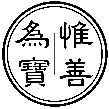     Shin Yat Tong Yat Tung Kindergarten入學申請表Application Form for Admission甲部：申請人資料Part A：Applicant’s Particulars# 如使用出生證明書以外的身份證明文件，請註明。# If identity document(s) other than Birth Certificate is used, please specify.乙部：家長/監護人資料Part B：Parent/Guardian’s Particulars丙部：現/曾就讀本幼稚園的兄弟姊妹/親戚/朋友資料 (如適用)Part C：Particulars of Siblings attending/having attended this Kindergarten (if applicable)日期	家長/監護人姓名Date:______________________________	Name of Parent/Guardian:______________________________	家長/監護人簽署	Signature of Parent/Guardian:___________________________* 請在適當的內加入。* Please tick the appropriate boxes.注意事項/Point to Note：此表格所提供的個人資料會用作處理幼稚園入學申請之用。申請程序完成後，所有提供資料將被銷毀。根據個人資料(私隠)條例規定，申請人有權要求查閱、更正及更新其個人資料。如有查詢，請與幼稚園聯絡。Personal data in this form is provided for processing application for kindergarten admission.  After completion of the application procedure, all information provided will be disposed of.  In accordance with the Personal Data (Privacy) Ordinance, applicants have the right to access, correct and update their own personal data.  Please approach the kindergarten for any enquiries.校址：東涌逸東邨第二期商場一字樓 Address: 1/F, Yat Tung Shopping Centre 2, Yat Tung Estate, Tung Chung    電話Tel：2697 3232 中文姓名：Name in Chinese*性別：*Sex*性別：*Sex 男 M   女F相片Photo英文姓名：Name in English家中常用語言：Spoken language at home家中常用語言：Spoken language at home相片Photo出生日期：Date of Birth年齡：Age年齡：Age相片Photo#出生證明書號碼：#Birth Certificate No.出生地點：Place of Birth出生地點：Place of Birth相片Photo住址：Home Address住宅電話：Home Telephone住宅電話：Home Telephone手提電話：Mobile No.手提電話：Mobile No.電郵地址：Email Address電郵地址：Email Address電郵地址：Email Address*申請班級：*Applying for Class 幼兒班     低班      高班      K1          K2          K3 幼兒班     低班      高班      K1          K2          K3 幼兒班     低班      高班      K1          K2          K3 上午班        下午班        全日班A.M.             P.M.          Whole Day請以1、2、3填寫優先次序 Please fill in the class preferred with 1,2,3 上午班        下午班        全日班A.M.             P.M.          Whole Day請以1、2、3填寫優先次序 Please fill in the class preferred with 1,2,3 上午班        下午班        全日班A.M.             P.M.          Whole Day請以1、2、3填寫優先次序 Please fill in the class preferred with 1,2,3中文姓名：Name in Chinese*性別：*Sex 男 M     女F英文姓名：Name in English聯絡電話：Telephone No.聯絡電話：Telephone No.*與申請人關係：*Relationship with applicant 父 Father           母 Mother 其他Others (請註明 please specify:____________________________________) 父 Father           母 Mother 其他Others (請註明 please specify:____________________________________) 父 Father           母 Mother 其他Others (請註明 please specify:____________________________________)姓名 Name：學年 School Year：班級 Class：關係 Relationship：123